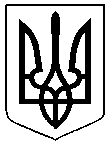 УКРАЇНАІЛЛІНІВСЬКА СІЛЬСЬКА РАДАКОСТЯНТИНІВСЬКОГО РАЙОНУДОНЕЦЬКОЇ ОБЛАСТІВІДДІЛ ОСВІТИвул.Адміністративна42/3, с. Іллінівка, Донецька область,85143  тел./факс: (06272)-2-10-50, e-mail 41562701@HYPERLINK "mailto:41073075@mail.gov.ua"mailHYPERLINK "mailto:41073075@mail.gov.ua".HYPERLINK "mailto:41073075@mail.gov.ua"govHYPERLINK "mailto:41073075@mail.gov.ua".HYPERLINK "mailto:41073075@mail.gov.ua"uа  код ЄДРПОУ 41562701_________________________________________________________________________________________  Керівникам закладів загальної середньої освітиПро профорієнтацію молоді	┐Згідно з листом Донецького обласного інституту післядипломної педагогічної освіти від 28.01.2020 р.     № 110/21 інформуємо, що з метою запровадження механізмів співпраці у сфері профорієнтації молоді 3 червня 2019 року підписано Меморандум про співробітництво між Міністерством молоді та спорту, Міністерством освіти і науки, Міністерством соціальної політики та Державною службою зайнятості. На виконання вищезазначеного Меморандуму було розроблено буклети, що включають ефективні інструменти для молоді, яка прагне свідомо обирати майбутню професію, а також спеціалістів, які допомагають молоді у професійному самовизначенні.Буклети було розроблено за підтримки Фонду ООН у галузі народонаселення у рамках спільного плану дій з метою здійснення ефективної профорієнтаційної роботи серед молоді. Просимо провести відповідну роботу щодо ознайомлення з електронними версіями зазначених буклетів (додаються).Начальник відділу освіти                 		                          Н.В.Сидорчук               Пасічна Тетяна Валеріївна0666934074від29.01.2020№03-21/67